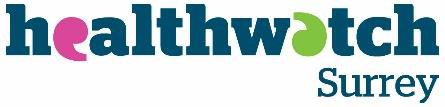 AgendaBoard Meeting in Public23rd January 2018Wyatt Room, Wilfrid Noyce Centre, Godalming, 2-4pmPG 	Peter Gordon 		Healthwatch Surrey, ChairKS	Kate Scribbins		Healthwatch Surrey, Chief ExecMP 	Matthew Parris	Healthwatch Surrey, Deputy CEO, Evidence & Insight ManagerLS	Lisa Sian		Healthwatch Surrey, Operations ManagerItemTime(mins)LeadSupporting DocumentsWelcome/Apologies3PGDeclarations of Interest2PGApproval of previous Board Meeting in Public minutes (24th October 2017)5PGAttachedPublic questions (previously tabled)5PGReview of Q3: the Board is asked to consider note the following:CEO Report including financial summary and influencing planQuarterly Activity and Outcomes report including full Outcomes paper Quarterly update on progress on thematic priorities (focus on GP appointments)20KS/MP/LSAttachedAnnual planning process for 2018/19 – Board is asked to consider, note and comment on draft work plan and note next steps/timeline10KSAttachedAnnual refresh of Healthwatch Surrey’s thematic priorities: Board is asked to consider, note and approve the recommendations30MPAttachedAction log: Board is asked to review progress, agree closure of completed actions and agree additional actions as required5PGAttachedPublic Questions not already dealt with (arising from meeting)5PGAny other business 5PGDate of next meeting in public:  24th April 2018  2-4pm, Conference Hall, Soper Hall, Caterham